STAYING UP TO DATE FROM HUNTINGTON PARK’S SCHOOL WEBSITEIS JUST A CLICK AWAY…Calendar of Events		School Council News                       Twitter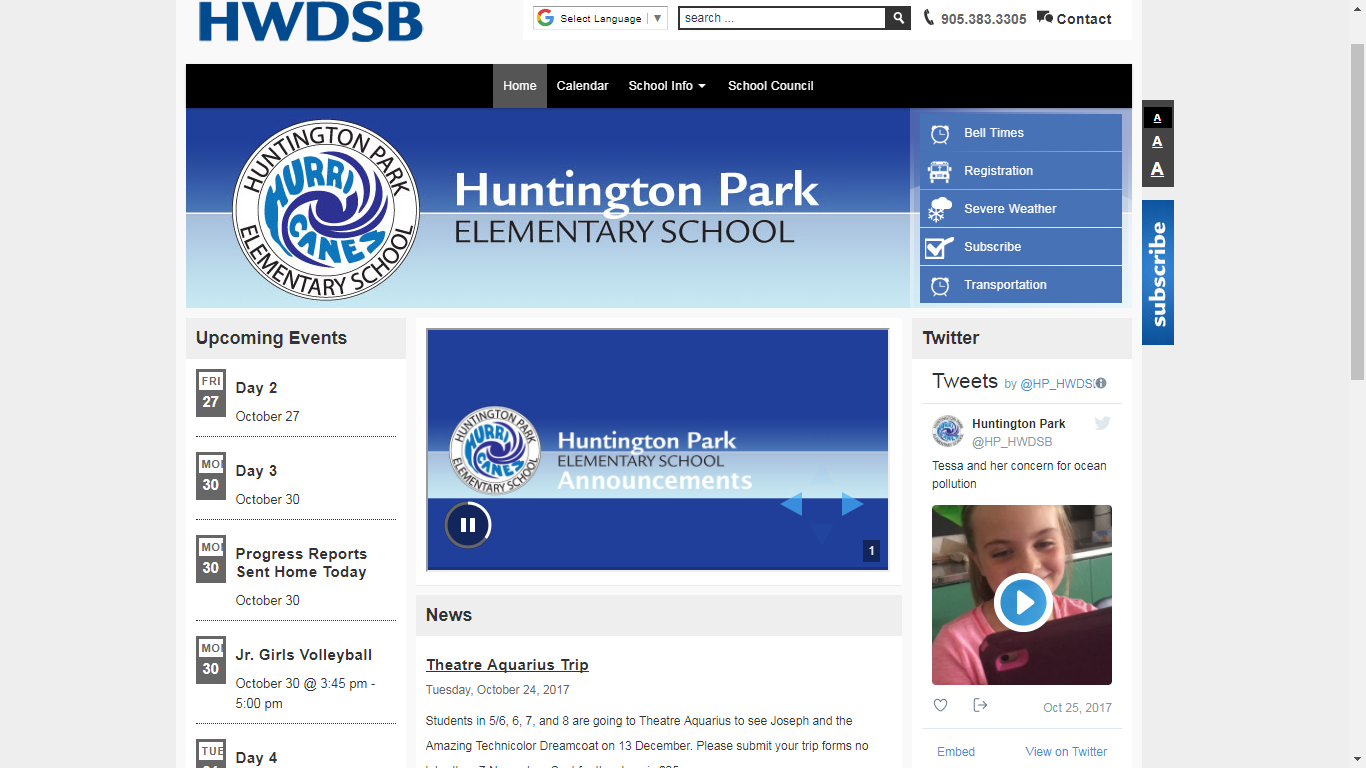 News:Where current news will be posted.  For example, if the bus is late in picking up the students, after 3:30 p.m., it will be posted here.Morning Announcements:The announcements said each morning to our students and staff can be found here.Subscribe:If you subscribe to the website, you will receive email notifications when the website is updated.